Sport		Boys Soccer			Division 	Silver				School Year	2021-22			AD Name	Brandon Kimble		1st Team All-Conference                      Final Standings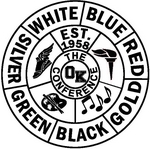                   Honorable MentionNameSchoolLogan BalisBeldingLogan InsleyBeldingBrady HaismaCalvin ChristianAndrew HeeringaCalvin ChristianJack HollebeekCalvin ChristianJacob HoutsmaCalvin ChristianNolan KarelCalvin ChristianAiden KellyComstock ParkMario AguilarGodwin HeightsEl Bashir ButotoGodwin HeightsOmar Gonzalez-MartinezGodwin HeightsBlessed IraduhayeGodwin HeightsHenry Lopez-PinedoGodwin HeightsJake DembowskeHopkinsAndrew WilliamsHopkinsEder Gradernos CastilloKelloggsvilleAnthony Leon GarciaKelloggsvilleFernando MurgoKelloggsvilleJacob NicholsonNorthPointe ChristianJohn NitengaleNorthPointe ChristianKyler VanderkolkNorthPointe ChristianMason BarrSpartaCody EspinozaSpartaSchoolPlaceRecordCalvin Christian113-1Godwin Heights211-2NorthPointe Christian39-4-1Kelloggsville49-5Hopkins54-10Belding63-11Comstock Park72-10-2Sparta82-10-1NameSchoolCollin KazmerskiBeldingAbraham VandenHoekCalvin ChristianYura RozendalCalvin ChristianKeely SniderComstock ParkFrancisco Ayala-BarajasGodwin HeightsAdam BallHopkinsTim McDanielHopkinsByron CalderonKelloggsvilleArel Garcia-RodriguezKelloggsvilleBrendan TerpstraNorthPointe ChristianMicah MullerSparta